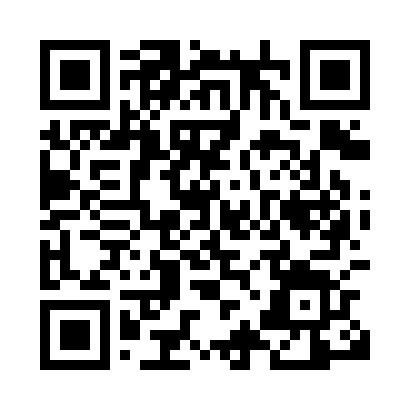 Prayer times for Altenrode, GermanyWed 1 May 2024 - Fri 31 May 2024High Latitude Method: Angle Based RulePrayer Calculation Method: Muslim World LeagueAsar Calculation Method: ShafiPrayer times provided by https://www.salahtimes.comDateDayFajrSunriseDhuhrAsrMaghribIsha1Wed3:145:471:155:198:4411:062Thu3:105:451:155:198:4511:093Fri3:065:441:155:208:4711:134Sat3:025:421:155:218:4911:165Sun3:015:401:155:218:5011:206Mon3:005:381:155:228:5211:217Tue3:005:361:155:238:5411:228Wed2:595:351:155:238:5511:229Thu2:585:331:145:248:5711:2310Fri2:575:311:145:258:5811:2411Sat2:575:301:145:259:0011:2412Sun2:565:281:145:269:0211:2513Mon2:555:261:145:269:0311:2614Tue2:555:251:145:279:0511:2615Wed2:545:231:145:289:0611:2716Thu2:545:221:145:289:0811:2817Fri2:535:201:145:299:0911:2818Sat2:525:191:155:299:1111:2919Sun2:525:181:155:309:1211:3020Mon2:515:161:155:319:1411:3021Tue2:515:151:155:319:1511:3122Wed2:515:141:155:329:1711:3223Thu2:505:121:155:329:1811:3224Fri2:505:111:155:339:1911:3325Sat2:495:101:155:339:2111:3426Sun2:495:091:155:349:2211:3427Mon2:495:081:155:349:2311:3528Tue2:485:071:155:359:2411:3529Wed2:485:061:165:359:2611:3630Thu2:485:051:165:369:2711:3731Fri2:475:041:165:369:2811:37